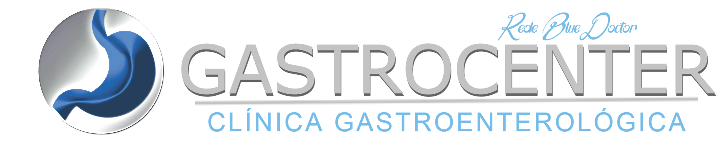                                    PREPARO PARA VIDEOCOLONOSCOPIA                                   PREPARO PARA VIDEOCOLONOSCOPIAData e hora do exame:	  /	     /  		Horario.            :           .Data e hora do exame:	  /	     /  		Horario.            :           .Médico: OSWALDO PAVAN                                   Telefone: (27) 3038-8989 OU (27) 99633-8383Médico: OSWALDO PAVAN                                   Telefone: (27) 3038-8989 OU (27) 99633-8383AVISO IMPORTANTEO acompanhante deverá vir buscar seu paciente, pois recomendamos que mesmo não dirija após o exame, e tão pouco ir embora desacompanhado. Caso haja algum imprevisto desmarcar o exame 48 horas de antecedência. Trazer pedido médico altorizado pelo convêncio quando necessario. No dia do exame trazer os medicamentos composto no Kit collono (escopolamina, simenticona e short que contem no kit). No dia do exame, para facilitar o procedimento homens devem vir de bermuda e mulheres de vestido ou saia.RECEITUÁRIOCOLONO KIT - (PHARMA ESTÉTICA FARMACIA DE MANIPULAÇÃO)                                  27- 99745-5070 ou 2104-8585
                                       (entrega em até 24 horas)7 DIAS ANTES DO EXAMESuspender o uso dos medicamentos: AAS, ASPIRINA,CLOPIDOGREL, MAREVAN, TICLID OU QUALQUER OUTRO ANTIAGREGANTE PLAQUETÁRIO OU ANTICOAGULANTE.1 DIAS ANTES DO EXAMENÃO COMER: Carne vermelha, feijão, folhas (alface, espinafre, couve, brócolis, etc), alimentos com sementes/caroços (laranja, uva, goiaba, quiabo, tomate, etc), frutas, cebola, pão/biscoito integral, linhaça, granola, sorvete, chuchu, abobrinha.PODE COMER: Café, frango, peixe, pão francês ou de forma (não pode comer os integrais), biscoito de água e sal ou maisena, torradas, arroz bem cozido, batata cozida, ovo cozido, polenta bem molinha, macarrão ao alho e óleo (não colocar molho), gelatinas, Gatorade de cor clara, sucos coados de cor clara, água de coco (não pode comer o coco), polvilho doce/azedo, leitee queijo, pão de queijo.VÉSPERA DO EXAMEPODE COMER até às 18:00 horas da véspera do exame (não comer nada após esse horário – apenas líquidos). Pode tomar líquidos até 2 horas antes do exame (não tomar após esse horário)VÉSPERA DO EXAMETomar primeiro sachê de PICOSULFATO DE SODIO às 10:00h (MANHÃ);Tomar segundo sachê de PICOSULFATO DE SODIO às 18:00h (TARDE).Modo de preparo do PICOSULFATO DE SODIO:Dissolver o conteúdo do sachê em copo de 150 ml de água em temperatura ambiente;Mexer por 2 a 3 minutos. Se a solução leitosa ficar quente, espere esfriar - NÃO COLOCAR NA GELADEIRA.Ao esfriar, beba a solução.Beber pelo menos 5 copos de 250ml de líquidos claros nas horas seguintes após cada sachê.DIA DO EXAMETomar 500ml de MANITOL 20% 4 horas antes do exame, diluir em 500 ml de agua bem gelada (TOMAR TODO O LÍQUIDO, EM UM INTERVALO DE NO MAXIMO 1 HORA). Em caso de náuseas tomar Ondansetrona 8 mg de 8 em 8 horas.Tomar bastante líquido (Água ou Água de Coco, Gatorade de cor clara) até 2horas antes do exame.